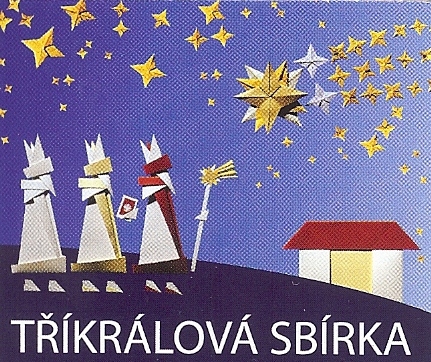 Dovolujeme si informovat občany Lovčiček, že prostřednictvím Tříkrálové sbírky, která se uskutečnila pod záštitou Oblastní charity Hodonín dne 6. ledna 2018, se v naší obci vybralo 29431,- Kč.